Túrakód: G_Eper-14,6	/ Táv.: 14,6 km	/	Frissítve: 2023-09-27Túranév: Gyalog Eperjes, Királyság-Puszta_14,6Leírás:Teljesítménytúránk 5 résztávból áll. 
Teljesítése 6 ellenőrzőpont-igazolást igényel. Rajtja és célja ugyanott van: Eperjes, Rajt-Cél (DA092INF) / 
Eper_R-C / N46 42.429 E20 33.684.(A túra navigációjának elsődleges anyaga a letölthető nyomvonal. A leírás nem helyettesíti a nyomvonal használatát, csupán kiegészíti azt.) 1. résztáv: 
/ Eperjes, Rajt-Cél (DA092INF) - Eperjes, Királyság-Puszta (1)/
A rajt QR-kód beolvasását követően É-ÉNY-ra a Király-tó irányába induljunk a kék sávjelzést követve. Mielőtt elhagyjuk a lakott részt, elhaladunk az Állatsimogató és a horgásztó területe mellett.A kéket kövessük a földutak kiágazásainál, kereszteződéseiben is, egész a K1 Öntöző-főcsatorna mellett futó szakaszig. (Közben, a jobba kiágazó nyomvonal, melyet a navigációs eszközünk kijelzőjén láthatunk a túránk visszatérő ága.) Az útról balra (ÉNY) az első áteresznél térünk ki hegyesszögben, átkelve a csatorna felett, leválva a sávjelzésről. A villanypóznák mentén kell haladnunk egész a jobboldalunkon (ÉK) lévő utolsó karóig, mely a többitől eltérően egy masszívabb vasszerkezet. Itt találjuk a résztáv igazolásához szükséges táblát (Eper_10). Közben, e szakaszon belesimulunk a puszta (jobbról) elterülő világába.(Eper-10 koordinátái: N46 43.979 E20 32.377)2. résztáv:
/ Eperjes, Királyság-Puszta (1) - Eperjes, Királyság-Puszta (2)/
Továbbhaladva a földúton, keresztezünk egy öntözőcsatornát. Itt balra fordulva (ÉNY) haladhatunk a csatornaparton is (nem számít pályaelhagyásnak), azonban a nyomvonal kissé É-ra a kaszáló puszta szélén, kitaposott úton fut. Elérve a kereszteződést jobbra (É) szükséges fordulni a „hevenyészett” fasor mellett futó útra. Odébb áthaladunk egy fasoron, majd szántó kerül a jobbunkra. Jobbra (K-ÉK) fordulni az első kereszteződésben kell. Az Eper_11 ellenőrzőpont a baloldalon (É-ÉK) az árokparton található fűzfán van a K1-es csatorna elérése előtt.(Eper_11 koordinátái: N46 45.337 E20 32.397)
3. résztáv:
/ Eperjes, Királyság-Puszta (2) - Eperjes, Királyság-Puszta (3)/
Csekkolást követően a csatorna túlsó oldalán, elérve a „kéknek otthont adó” földutat jobbra (K), vissza Eperjes felé kanyarodjunk. (A csatornával párhuzamosan haladó részen, ismét választhatjuk a csatornapartot is!) E szakaszon balról, korábban rizstermesztésre használt „kazettás” földterületeket figyelhetünk meg a rájuk jellemző kétszintű csatornarendszerrel (feltöltő és lecsapoló csatornák). Megéri némi időt szakítani rá, ha nem a pályacsúcs megdöntése a célunk. Erről az útról balra (K) szükséges letérnünk a nyomvonal instrukciója szerint. Ekkor jobbunkra puszta, balunkra az egykori rizsföldek szélső kazettája kerül. Az út „gyepre futásánál” át kell kelnünk egy mélyebb fekvésű rövid szakaszon, mely belvizesebb időszakban némi kihívással várhatja a túrázót. (A romok eléréséig, némileg eltérhet az aktuálisan kitaposott nyomvonal a túra felmérésekor rögzítettől!)Elérve az egykori mezőgazdasági épületek romjait a fa villanypóznán találjuk a résztávot lezáró Eper_12 pontot.(Eper_12 koordinátái: N46 44.310 E20 33.668)
4. résztáv: 
/ Eperjes, Királyság-Puszta (3) - Eperjes, Király-tó (1)/
Pontigazolást követően irányt váltunk jobbra (D). A füves terület a NY-i oldalon mélyebbre, laposabbra vált, mely időszakos vizes élőhely. Az alattunk lévő úton is lehetnek mélyebb nyomok. Kövessük a nyomvonal instrukcióit, aktualizálva a pillanatnyi terepviszonyokhoz! A kereszteződést elérve jobbra (NY) fordulva, majd az utat követve balra tartva (D) érintjük a vizes terület medrét is. Elhagyva e területet a földútmentén, jobbról (NY) futó villanykarók egyikén találhatjuk az Eper_13 pont tábláját.(Eper_13 koordinátái: N46 43.182 E20 33.392)
5. résztáv: 
/ Eperjes, Király-tó (1) - Eperjes, Rajt-Cél (DA092INF)/
Kódolvasást követően a kereszteződésen egyenesen áthaladva, gyorsan visszavezeti a túrázót a nyomvonal már ismert szakaszra. Találkozva a kifelé vezető track szakasszal, balra (D-DK) forduljunk, hogy innen már ismert úton térjünk vissza a túra Rajt-Cél pontjához (Eper_R-C), mely megérkezést követően is ellenőrzőpont igazolást igényel.(Eper_R-C koordinátái: N46 42.429 E20 33.684)
(A túra során keresztezett és érintett öntözőcsatornákban tilos a fürdés! Amennyiben mégis szabályszegővé válnál, semmiképp ne a csatornákon található átereszek folyás szerinti felső oldalán kövesd ezt el!)Eredményes teljesítést!Feldolgozták: Grecsó Erzsébet, 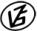 Tapasztalataidat, élményeidet őrömmel fogadjuk! 
(Fotó és videó anyagokat is várunk.)